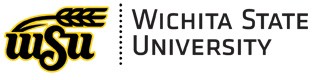 COACHING PLANTo: 		myWSU ID:  	 Position: 		Date:	 From:  	 Subject:  	Completed by Leadership:Describe the employee’s unmet expectation(s).Describe leaderships future expectation(s).Completed by Employee:What action(s) do you commit to in order to make you successful at meeting expectation(s)? By when?What assistance do you need from Leadership to help you meet the expectation(s)?Additional Information:The coaching process is confidential.All decisions made should be unbiased, non-retaliatory, and non-discriminatory.Eligible employees may use Policy 3.15 Internal Dispute Resolution Process.This document will remain a permanent part of the employee personnel file. It may be used for additional employment related decisions.I am committed to carrying out the above actions and understand that there will be a follow-up to the Coaching Plan on the following date.Follow-up Date:  	My signature confirms receipt and review of this document. Refusal to sign does not void the coaching plan.Employee Signature	DateEmployee Printed Name	WSU IDLeader Signature	DateLeader Printed Name	WSU ID